Ficha del proyecto o programaDATOS DE LA EMPRESA PARTICIPANTENombre cOMERCIALsectorPrincipio del formularioINFOMRINFORMACIÓN DEL PROYECTO Nombre del proyecto o programaPrincipio del formularioNota: En el campo “Nombre del Proyecto” no incluir caracteres extraños, símbolos, puntos, punto seguido, punta y coma, comillas, etc. CATEGORÍASeleccione la categoría a la cual postula este proyecto. Entre las empresas que postulen a cada categoría se considerará también, en esta versión del PDS, reconocimientos especiales (ver recuadro de categorías y reconocimientos por categoría).RESUMEN EJECUTIVO: Información que describa las acciones, objetivos, indicadores y logros del proyecto. (Máximo 3000 caracteres)LUGAR. En el que se ha desarrollado el proyecto o programa. Indicar Región, Provincia, Distrito y/o localidad. OBJETIVO. Describa el objetivo del proyecto o programa. (Máximo 800 caracteres)RUBRO DEL PROYECTOENLACE CON LOS OBJETIVOS DE DESARROLLO SOSTENIBLE (ODS)Marcar con un aspa si el proyecto está asociado a algún Objetivo de Desarrollo Sostenible. Se puede marcar más de una opción. FECHAS DE RELEVANCIA DEL PROYECTOFecha de Inicio:    dd/mm/aaaaEstado del Proyecto: Actualmente en EjecuciónFecha de Fin:         dd/mm/aaaaACCIONES. Principales acciones realizadas o a realizar. (Máximo 1000 caracteres)METAS. Metas logradas del proyecto. (Máximo 1000 caracteres)MONITOREO Y EVALUACIÓN. Describir brevemente. (Máximo 2000 caracteres)INDICADORES: RESULTADO E IMPACTO. (Máximo 2000 caracteres)Alianzas en la gestión del proyecto: Marcar y colocar nombre de las entidadesEntidades del Estado: _________________	Instituciones Privadas: _________________	Otros: (Especificar)			FinanciamientoBENEFICIARIOS (EN CIFRAS)  Personas (Madres, niños, estudiantes, personal de salud, etc.)  Familias  Agriculturas  Colegios (Escuela primaria, etc.)  Municipios (Municipalidades distritales, etc.)  Comunidades  Otros: (Especificar)DIFUSIÓN Los alcances y avances de este proyecto son informados y conocidos por:Sus trabajadores y empleadosLos BeneficiariosLa Población cercana Público en general ELEMENTOS GRÁFICOS (Elementos como fotografías, videos, impactos en medios, ppt, planos y otra información adicional deben ser incluidos en un link de descarga)    (Copiar y pegar link: Link 1)    (Copiar y pegar link: Link 2)MineríaHidrocarburosElectricidadProveedoresGestión AmbientalGestión SocialEducación Salud  Infraestructura Cultura Fortalecimiento de      Capacidades Estudios y Perfiles Desarrollo Productivo (Especificar)Respeto y cuidado ambientalAguaRecuperaciónReforestaciónBiodiversidadOtros (especificar)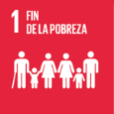 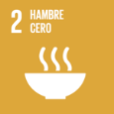 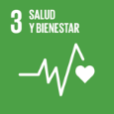 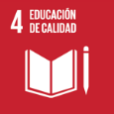 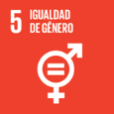 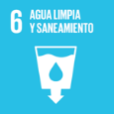 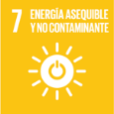 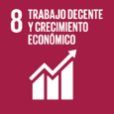 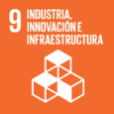 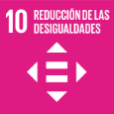 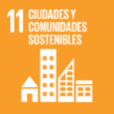 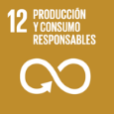 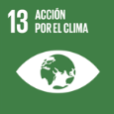 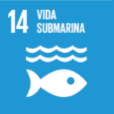 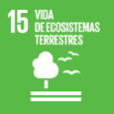 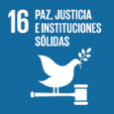 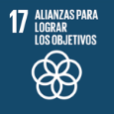 Recursos de la empresaObras por impuestosAsociación con otras empresasEmpresas con instituciones del estadoOtros: (Especificar)